АННОТАЦИЯ рабочей программы практики «Хирургия» по направлению подготовки 31.08.55 «Колопроктология»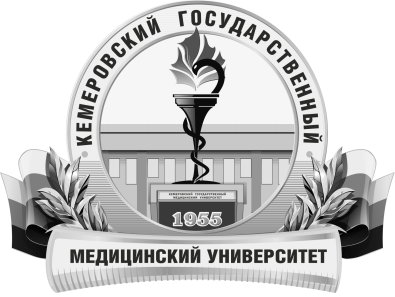 КЕМЕРОВСКИЙ ГОСУДАРСТВЕННЫЙ МЕДИЦИНСКИЙ УНИВЕРСИТЕТКафедра Госпитальной хирургииТрудоемкость в часах / ЗЕ324/9Цель изучения дисциплиныЦелями освоения вариативной части практики дисциплины «Хирургия» являются закрепление теоретических знаний, развитие практических умений и навыков, полученных в процессе обучения клинического ординатора по колопроктологии и формирование профессиональных компетенций врача-специалиста, т.е. приобретение опыта в решении реальных профессиональных задач при оказании неотложной помощи больным с хирургической патологией брюшной полости.Место дисциплины в учебном планеДисциплина относится к вариативной части.при обучении по основной образовательной программе высшего образования по специальности «Лечебное дело», «Педиатрия», базовой части программы ординатуры дисциплины «Колопроктология», дисциплин вариативной части «Сосудистая хирургия», «Реконструктивная хирургия».базовой части практики дисциплины «Колопроктология» основной образовательной программы специальности «Колопроктология», необходимыми для самостоятельной работы врача колопроктолога.УК-1, ПК-1, ПК-2, ПК-5, ПК-6, ПК-8Изучаемые темыРАЗДЕЛ 1. ЭКСТРЕННАЯ ХИРУРГИЯОстрый аппендицит. Тактика.Острый холецистит.	Тактика.Острый панкреатит. Тактика.РАЗДЕЛ 2. ПЛАНОВАЯ ХИРУРГИЯПластика грыж передней брюшной стенки.ЖКБ. Хронический калькулезный холецистит.ИТОГО324/9Форма промежуточного контроляЗачёт 